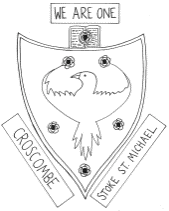 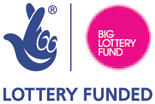 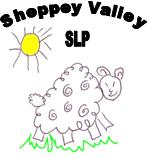 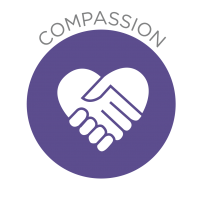 4th May 2020Dear Parents/CarersI am sure that you have been seeing the news about the return of the children to school. At the moment we have no definitive answer to who will return and when, and until we do, we must all carry on as we have been doing. We will write to parents when we are given any more details on the return. We have been very impressed by the engagement that children have shown to the learning that they have been set. Although we would like the children to do as much as they can, this is a challenging time for everyone, yourselves included. If your child is struggling to keep up with the volume of learning set, please just attempt what they can and remember you can seek support from their teachers via email. Please do not suffer in silence: If you need support, contact us, and we will endeavour to help you where we can. To support you with the on-going home learning, please try these links: https://www.gov.uk/government/publications/coronavirus-covid-19-online-education-resources/coronavirus-covid-19-list-of-online-education-resources-for-home-education https://www.bbc.co.uk/bitesize/dailylessonsThis is a challenging time for everybody, and we hope that you are remaining safe, attempting to stay positive and that your children are looking forward to returning to school. It will, of course, be a phased return when it does happen, and it will not be the same as it was before. However, when the time comes, we will welcome your children back ensuring a smooth transition, keep them safe and engage them in learning. We would like to thank all parents and carers for the support that they have given to the school. Yours sincerely Mr W Moore